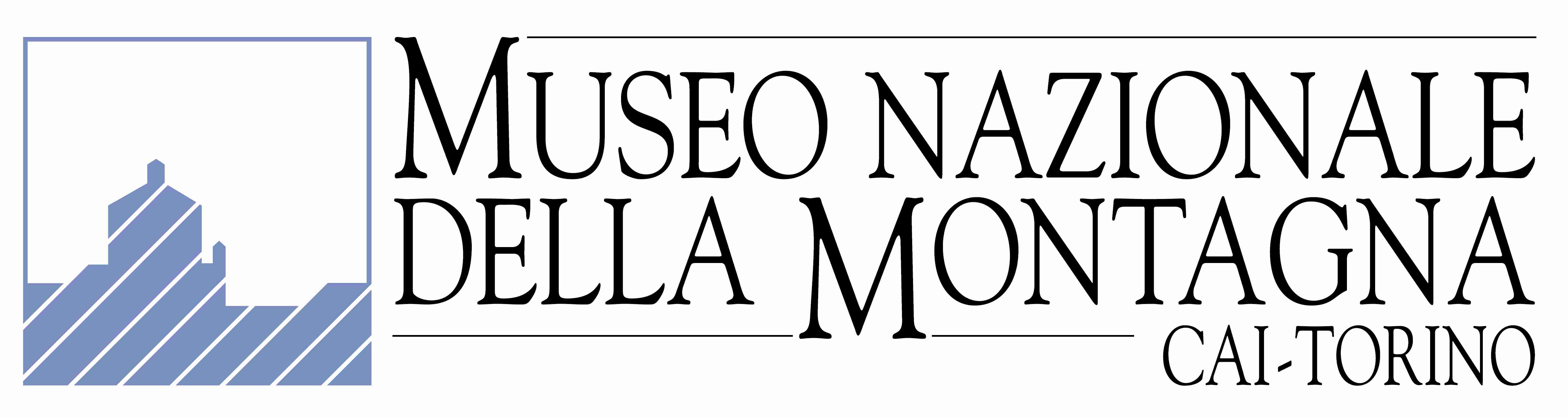 CONCORSO INTERNAZIONALE DI EX LIBRISINTERNATIONAL COMPETITION OF EX LIBRIS“UN EX LIBRIS PER IL MUSEO NAZIONALE DELLA MONTAGNA”“AN EX LIBRIS FOR THE MUSEO NAZIONALE DELLA MONTAGNA”Scheda di partecipazione / Entry formDa compilare integralmente in stampatello, in italiano o ingleseEvery box must be filled in, in capital letters, in Italian or in EnglishEX LIBRIS PRESENTATI / EX LIBRIS PRESENTEDSi autorizza il trattamento dei dati personali per i soli fini istituzionali nei limiti stabiliti dalla legislazione italiana:  DL 30 giugno 2003, n. 196 “Codice in materia di protezione dei dati personali”.I authorise use of personal data solely for institutional ends in the limits established by Italian legislation:  DL 30 giugno 2003, n. 196 “Codice in materia di protezione dei dati personali”.Ho letto il regolamento del concorso, lo accetto e lo approvo integralmente.I have read the competition rules and regulations, and I accept and fully endorse them.Luogo e data / Place and date						Firma / SignatureCOGNOME / SURNAME  / NAME LUOGO E DATA DI NASCITAPLACE AND DATE OF BIRTHINDIRIZZO DI RESIDENZA / RESIDENTIAL ADDRESSINDIRIZZO DI RESIDENZA / RESIDENTIAL ADDRESSVIA, N. CIVICOSTREET, CIVIC NUMBERCITTÀTOWN NAZIONENATIONE-MAILTELEFONOTELEPHONECATEGORIA / CATEGORYÈ possibile l’iscrizione ad una sola categoria / Only one category may be enteredCATEGORIA / CATEGORYÈ possibile l’iscrizione ad una sola categoria / Only one category may be enteredGENERALE / GENERAL  ☐GIOVANI / YOUNG           ☐   allegare copia di un documento di identità / attach a copy of an identity documentNOTA BIOGRAFICA DELL’ARTISTA / ARTIST’S BIOGRAPHICAL NOTE Lunghezza massima 800 battute, spazi inclusi / Maximum length 800 characters, spaces includedNOTA BIOGRAFICA DELL’ARTISTA / ARTIST’S BIOGRAPHICAL NOTE Lunghezza massima 800 battute, spazi inclusi / Maximum length 800 characters, spaces included1TITOLO / TITLETECNICA / TECHNIQUEDIMENSIONI (in mm) / DIMENSIONS (in mm)2TITOLO / TITLETECNICA / TECHNIQUEDIMENSIONI (in mm) / DIMENSIONS (in mm)3TITOLO / TITLETECNICA / TECHNIQUEDIMENSIONI (in mm) / DIMENSIONS (in mm)